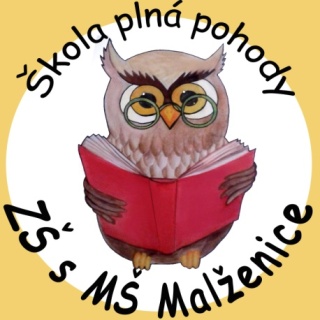 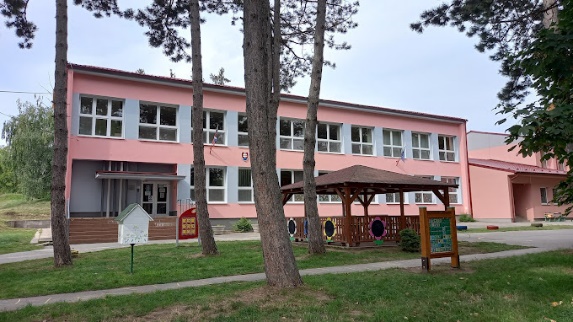 Inovovaný   Školský vzdelávací program          pre 1. stupeň ZŠ„Škola nesmie byť miestom sĺz, bludiskom a drinou, ale hrou, hostinou a rajom.“J.A.KomenskýZákladná škola s materskou školou Malženice„Škola plná pohody“Vzdelávací programStupeň vzdelania: ISCED 1Dĺžka štúdia: štyri rokyVyučovací jazyk: slovenskýŠtudijná forma: dennáDruh školy: štátnaPredkladateľ: Základná škola s materskou školou Malženice Adresa: Malženice 203, 919 29 IČO: 37842251Riaditeľ školy: Mgr. Jana HechtováKoordinátor pre tvorbu ŠkVP: Mgr. Jana HechtováKontakty: 033/7434126, 033/7434139, 0911 190 373                     www.zsmalzenice.edupage.org      skolamalzenice@gmail.com  Zriaďovateľ: Obecný úrad MalženiceAdresa: Malženice 294, 919 29Kontakty: 033/7434113 starosta obce: Miroslav Macko, 0905 898 197Podpis riaditeľa:Všeobecná charakteristika školyVeľkosť školy     Základná škola s materskou školou Malženice je neplnoorganizovaná Základná škola so všetkými štyrmi ročníkmi. V každom ročníku je otvorená jedna trieda. Počet žiakov na škole sa každoročne mení, priemerný počet žiakov ročne je 60. V triedach sú rôzne počty žiakov, priemerne je v každej triede 16 žiakov.Od školského roku 2015/2016 máme vytvorené dve oddelenia školského klubu, v každom je priemerne 22 žiakov.Škola sa nachádza na okraji obce, v peknom prostredí, z každej strany je obkolesená stromami.Budova školy je poschodová, má dve podlažia – prízemie a 1. poschodie.Pred školou je plocha sčasti betónová a sčasti zatrávnená. Za školou je antukové ihrisko. Pri škole je detské ihrisko s hojdačkami, kolotočom, pieskoviskom a domčekom na hranie pre deti MŠ a ŠKD. Na prízemí budovy sa nachádza materská škola, kde sú tri triedy: dve triedy s celodennou prevádzkou, v každej triede učia dve učiteľky na zmeny a jedna trieda s poldennou prevádzkou, v ktorej učí jedna učiteľka. Na prízemí sa ďalej nachádza riaditeľňa ZŠ, riaditeľňa MŠ, kancelária ekonómky, počítačová učebňa, sociálne zariadenia pre deti aj pre zamestnancov, kuchyňa a jedáleň.Od roku 2014 patrí ku škole aj novopostavená telocvičňa.Na poschodí sú priestory základnej školy, kde sú štyri triedy, herňa, kabinet, zborovňa a sociálne zariadenia.Charakteristika žiakov    Všetci žiaci, ktorí školu navštevujú, sú domáci. Sú to deti vo veku od 6 do 10 rokov.Pochádzajú zo slušných rodín, v rámci správania sú to bezproblémové deti.Do bežných tried sú začlenení aj žiaci so špeciálnymi výchovno-vzdelávacími potrebami, ktorí sa vzdelávajú podľa individuálneho výchovno-vzdelávacieho plánu. Charakteristika pedagogického zboru    Pedagogický kolektív tvorí spolu osem členov. Z toho štyri učiteľky základnej školy, riaditeľka školy, asistentka učiteľa a dve vychovávateľky. Pedagogickí zamestnanci primárneho vzdelávania spĺňajú kvalifikačné požiadavky stanovené zákonom, prejavujú odborné a pedagogicko-psychologické spôsobilosti, ktoré využívajú pri  pedagogickej činnosti. Na škole pracujú kvalifikovaní učitelia. vrátane ANJ, ETV aj INV. Na škole pracujú koordinátori pre výchovu k manželstvu a rodičovstvu, projektu Zdravá škola, protidrogovej výchovy a prevencie šikanovania a environmentálnej výchovy.Ďalšie vzdelávanie pedagogických zamestnancov má veľký dopad na celkovú úroveň kvality výchovno-vzdelávacieho procesu. Organizácia prijímacieho konania     Na základné vzdelávanie budeme prijímať dieťa, ktoré splnilo podmienky na začatie plnenia povinnej školskej dochádzky, a o ktorého prijatie na základe zápisu požiadal zákonný zástupca. Pri zápise bude podľa možnosti prítomný aj špeciálny pedagóg alebo psychológ a učiteľka materskej školy.  Pri prijímaní žiakov nemáme špecifické požiadavky. Dlhodobé projektyMliečny program – zabezpečenie mliečnej desiatej pre žiakov Pitný režim – zabezpečený počas celej prevádzkyŠkolské ovocie – 1x do týždňa ovocie alebo ovocná šťava pre deti  Plavecký výcvik – žiaci navštevujú základný alebo zdokonaľovací plavecký výcvikSeparovaný zber papiera – 1x ročneDeň narcisov - Liga proti rakovine – verejná zbierkaElektronizácia vzdelávacieho systému regionálneho školstvaDigitálne vzdelávanie pre všeobecno-vzdelávacie predmetyDopravná výchova – 1x ročne návšteva DDI Vrbové SITO – športová olympiáda malotriednych škôlSpolupráca s rodičmi a inými subjektmispolupráca s rodičmispolupráca medzi rodičmi a školou je na dobrej úrovni. Štyrikrát do roka usporadúvame pre rodičov triedne schôdze, z toho dvakrát vo forme konzultácií. Okrem toho majú rodičia možnosť kedykoľvek sa o svojom dieťati informovať u triednej učiteľky.   spolupráca s Radou rodičov /RR/na škole pracuje Rada rodičov, ktorú tvoria zvolení zástupcovia rodičov detí. Oboznamuje sa s personalistikou, ekonomikou, materiálnym vybavením, školskými výsledkami a dáva podnety na skvalitnenie spolupráce so základnou školou. Pomáha pri organizácii školských akcií, školských výletov a exkurzií a pri nákupe školských pomôcok. Poskytuje knižné odmeny pre žiakov na školských súťažiach a na konci školského roka.spolupráca s Radou školyRadu školy tvoria zástupcovia rodičov, pedagogických zamestnancov za ZŠ a MŠ, nepedagogických zamestnancov a delegovaní zástupcovia obce. Je poradným orgánom, jej členovia sú informovaní o výchovno-vzdelávacej práci školy, o ekonomických podmienkach, o personálnom obsadení a o rôznych priebežných aktivitách. Zasadá štyrikrát ročne, v prípade potreby sa zvolá zasadnutie navyše.spolupráca s obecným úradomspolupráca so zriaďovateľom je na dobrej úrovni. Obec škole finančne napomáha.spolupráca s Centrom pedagogicko-psychologického poradenstva a prevencie (CPaP)   Škola spolupracuje s centrom CPaP pri riešení výchovných a vzdelávacích problémov žiakov a ako poradný orgán pri výchovno-vzdelávacej činnosti. spolupráca s materskou školouŠkola úzko spolupracuje aj s MŠ, hlavne pri zápise do 1. ročníka. Počas roka usporadúvame rôzne spoločné podujatia. Pre deti MŠ organizujeme projekt „Zahrajme sa na prvákov“, kedy sa môžu prísťaj s pani učiteľkou pozrieť do školy, čo ich v budúcnosti čaká. spolupráca s inými subjektmi a sponzormiV školskom vzdelávacom programe využívame odbornú pomoc týchto organizácií: Policajný zbor, Centrum voľného času Trakovice (CVČ), DHZ Malženice (Dobrovoľný hasičsky zbor), Poľovné združenie DROP Malženice, MSČK (miestny spolok Červeného kríža) Malženice, Obecná knižnica a iné, ktoré nám poskytujú odbornú pomoc pri realizácii rôznych školských a mimoškolských aktivít.Úzko spolupracujeme i so sponzormi, ktorých každoročne oslovujeme pri rôznych príležitostiach. Priestorové a materiálno-technické podmienky školy    Škola má k dispozícii štyri triedy pre štyri ročníky.  Dve triedy slúžia zároveň ako Školský klub detí. Na poschodí sa nachádza spoločenská miestnosť, ktorú sme zriadili z bývalej telocvične, a ktorú využívame na vyučovaní, i v čase mimo vyučovania. Vo všetkých triedach  je nainštalovaná interaktívna tabuľa, projektory a notebooky, ktoré využívame vo vyučovacom procese. V spoločenskej miestnosti sa nachádza 17 počítačov, ktoré sú zosieťované a pripojené na internet. Na vyučovanie telesnej výchovy slúži priestranná telocvičňa a pomôcky uskladnené v sklade náradia. Je nutné ich pravidelne dopĺňať. Vybavenie kabinetu je postačujúce, ale pomôcky pravidelne dopĺňame a vymieňame za nové. Učiteľská a školská knižnica je pravidelne dopĺňaná novými titulmi. Sociálne zariadenia pre žiakov a zamestnancov sú po rekonštrukcii v dobrom stave. Na prízemí budovy sa nachádzajú skrine, pre každý ročník jedna, kde si žiaci odkladajú topánky. Na poschodí pri triedach sú umiestnené vešiaky, kde si žiaci odkladajú veci. Školské ihrisko za budovou školy je v nevyhovujúcom stave, plánujeme jeho rekonštrukciu.   Súčasťou školy je školská kuchyňa a jedáleň pre žiakov a zamestnancov školy. Škola ako životný priestor    Aby sa žiaci a zamestnanci školy cítili v škole čo najpríjemnejšie, kladieme dôraz na estetickú úpravu tried, chodieb a všetkých ostatných vnútorných i vonkajších priestorov školy. Triedy a chodby sú esteticky vyzdobené výtvarnými prácami našich žiakov, užitočnými informáciami a kvetinovou výzdobou. Aktuálne informácie sa možno dozvedieť z násteniek a tiež na webovej stránke školy. Naše úsilie smeruje k budovaniu priateľskej atmosféry medzi žiakmi navzájom, medzi žiakmi a učiteľmi. Pedagógovia monitorujú a aktívne vstupujú do atmosféry v triedach, nežiaduce a nekorektné vzťahy medzi žiakmi riešia a usmerňujú tak, aby bolo prostredie triedy aj po tejto stránke príjemné a motivujúce. V triedach máme nový nábytok, čo prispelo k spríjemneniu prostredia.      Podmienky na zaistenie bezpečnosti a ochrany zdravia pri výchove a vzdelávaní     V priestoroch na vyučovanie sú bezpečné a zdraviu vyhovujúce podmienky. Triedy sú dostatočne priestranné, s rekonštruovaným osvetlením, okná sú tienené vertikálnymi žalúziami. Priestory a nábytok sú pravidelne dezinfikované. Bezpečnosť a ochranu zdravia zaručuje aktívna ochrana žiakov pred úrazmi, dostupnosť prvej pomoci z materiálneho aj ľudského hľadiska. K dispozícii je lekárnička. Žiaci sú poučení o BOZP a so školským poriadkom vždy na začiatku školského roka a pred každou školskou i mimoškolskou akciou. Zamestnanci školy sú pravidelne preškolení externým bezpečnostným technikom. Externí technici vykonávajú pravidelné kontroly bezpečnosti a ochrany zdravia, o čom sa vedú záznamy. Plynové a elektrické zariadenia sú podrobené pravidelným revíznym prehliadkam. Charakteristika školského vzdelávacieho programuMottom nášho školského vzdelávacieho programu je: „Škola nesmie byť miestom sĺz, bludiskom a drinou, ale hrou, hostinou a rajom.“									                                                        (J.A.Komenský)    Cieľom nášho vzdelávacieho programu je rozvoj schopností, spôsobilostí a individuálnych potrieb žiaka, rozvoj osobnosti žiaka.Snažíme sa vytvárať prostredie a podmienky, ktoré formujú žiaka tvorivého, slobodného, empatického, odvážneho, humánneho. Chceme, aby naša škola bola miestom, ktoré žiakov motivuje a podporuje k aktívnemu učeniu. Hlavným zámerom pedagógov je učenie sa bez strachu a stresu.2.1 Pedagogický princíp školy (vlastné ciele výchovy a vzdelávania) žiak:vedieť komunikovať bez zábranzískať potrebné vedomosti a zručnosti a správne ich využívať rozvíjať kľúčové spôsobilostibyť flexibilnýbyť tvorivývedieť si vyhľadávať informácie (v tlači, na internete...)vedieť prezentovať svoju prácubyť schopný kriticky myslieť, rýchlo a účinne riešiť problémybyť samostatnýmať návyky zdravého životného štýlumať schopnosť pracovať v kolektívebyť rozhodnývážiť si iných ľudíbyť ohľaduplný k iným ľuďomučiteľ:hneď od začiatku roka budeme klásť veľký dôraz na vytvorenie dobrého tímu v triedeklásť dôraz na rozvíjanie sebapoznania a sebahodnotenia žiakavedieť motivovať žiakovposilniť ich profesijný a odborný rastpodporovať talenty, osobnosť a záujmy každého žiakaudržať spoluprácu s rodičmivzbudiť záujem tých rodičov, ktorí sa o školu nezaujímajú skvalitniť spoluprácu s verejnosťou a inými školamipripraviť človeka vytrvalého, schopného pracovať v tímezabezpečiť kvalitnú prípravu žiakov v cudzích jazykoch v rámci ponuky školyformovať u žiakov tvorivý životný štýl, vnútornú motiváciu, emocionálnu inteligenciu, sociálne cítenie a hodnotové orientáciev spolupráci s rodičmi vychovať zo žiakov pracovitých, zodpovedných, morálne vyspelých a slobodných ľudítolerovať vierovyznanieindividuálne pristupovať k jednotlivým žiakomvytvoriť takú klímu v škole, aby každé dieťa zažilo úspech a vedelo prezentovať svoje schopnostiSWOT analýzaSilné stránky školy: Využívanie a dostupnosť IKT 2 oddelenia ŠKD podmienky na stravovanie žiakov a zamestnancov v školskej jedálni ponuka krúžkovej činnosti v spolupráci s CVČ Trakovice  kvalifikovaní pedagógoviaestetika prostredia hygienické podmienky telocvičňa zapájanie sa do súťaží a úspešnosť v súťažiach organizovanie exkurzií, výletov, kultúrnych podujatí (Vianočná besiedka, Deň matiek...) výučba anglického jazyka už od 1. ročníka starostlivosť o žiakov s vývinovými poruchami učenia a spolupráca s CPPPaP v Trnave spolupráca triedneho učiteľa s ostatnými vyučujúcimi priateľský prístup k žiakom podmienky na rozvoj žiaka dobrá spolupráca so zriaďovateľom a organizáciami v obci výstava výtvarných prác spolupráca s RR informovanosť verejnosti o aktivitách prostredníctvom internetovej stránkypodpora celoživotného vzdelávania pedagogických zamestnancov školyOblasti, v ktorých je potrebné zlepšenie:nevyhovujúce ihrisko za školou, potreba rekonštrukcie, prípadne zriadiť multifunkčné ihrisko skvalitniť vnútroškolskú kontrolu zamestnancov uskutočňovať vzájomné hospitácie zapájať sa do projektov získavať sponzorov.      2.2 Zameranie školy a stupeň vzdelania             Podporovať rozvoj osobnosti žiaka. Základná škola v súlade s princípmi a cieľmi výchovy a vzdelávania         tohto zákona podporuje rozvoj osobnosti žiaka vychádzajúc zo zásad humanizmu, rovnakého                  zaobchádzania, tolerancie, demokracie a vlastenectva, a to po stránke rozumovej, mravnej, etickej,        estetickej, pracovnej a telesnej. Poskytuje žiakovi základné poznatky, zručnosti a schopnosti v oblasti       jazykovej, prírodovednej, spoločenskovednej, umeleckej, športovej, zdravotnej, dopravnej a ďalšie       poznatky a zručnosti potrebné na jeho orientáciu v živote a v spoločnosti a na jeho ďalšiu výchovu      a vzdelávanie.      Naša základná škola má prvý stupeň – prvý až štvrtý ročník. Každý ročník sa vyučuje samostatne.      Stupeň vzdelania - ISCED 1	Kľúčové kompetencie    Vychádzajú zo vzdelávacích štandardov učebných predmetov a špecifických cieľov prierezových tém. Predstavujú základné požiadavky absolventa primárneho vzdelávania.K rozvoju kompetencií prispieva nielen celý vzdelávací obsah, ale aj organizačné metódy a formy výučby, prostredie školy, aktivity školy.Kľúčové aktivity tvoria základ pre ďalšie celoživotné vzdelávanie a učenie sa. Absolvent primárneho vzdelania má osvojené tieto kľúčové kompetencie:sociálne komunikačné kompetencie (spôsobilosti)vyjadruje sa súvisle a výstižne písomnou aj ústnou formou adekvátnou primárnemu stupňu vzdelaniadokáže určitý čas sústredene načúvať, náležite reagovať, používať vhodné argumenty a vyjadriť svoj názoruplatňuje ústretovú komunikáciu pre vytváranie dobrých vzťahov so spolužiakmi, učiteľmi, rodičmi a s ďalšími ľuďmi, s ktorými prichádza do kontakturozumie rôznym typom doteraz používaných textov a bežne používaným prejavom neverbálnej komunikácie a dokáže na ne adekvátne reagovaťna základnej úrovni využíva technické prostriedky osobnej komunikáciechápe význam rešpektovania kultúrnej rozmanitostiv cudzích jazykoch je schopný na primeranej úrovni porozumieť hovorenému textu, uplatniť sa v osobnej konverzácii, ako aj tvoriť texty, týkajúce sa bežných životných          situáciíkompetencia (spôsobilosť) v oblasti matematického a prírodovedného mysleniapoužíva základné matematické myslenie na riešenie rôznych praktických problémov v každodenných situáciách a je schopný (na rôznych úrovniach) používať matematické modely logického a priestorového myslenia a prezentácie (vzorce, modely)je pripravený ďalej si rozvíjať schopnosť objavovať, pýtať sa a hľadať odpovede, ktoré smerujú k systematizácii poznatkovkompetencie (spôsobilosti) v oblasti informačných a komunikačných technológiívie používať vybrané informačné a komunikačné technológie pri vyučovaní a učení saovláda základy potrebných počítačových aplikáciídokáže primerane veku komunikovať pomocou elektronických médiídokáže adekvátne veku aktívne vyhľadávať informácie na internetevie používať rôzne vyučovacie programyzískal základy algoritmického mysleniachápe, že je rozdiel medzi reálnym a virtuálnym svetomvie, že existujú riziká, ktoré sú spojené s využívaním internetu a IKTkompetencia (spôsobilosť) učiť sa učiť samá osvojené základy schopnosti sebareflexie pri poznávaní svojich myšlienkových postupovuplatňuje základy rôznych techník učenia sa a osvojovania si poznatkovvyberá a hodnotí získané informácie, spracováva ich a využíva vo svojom učení a    v iných činnostiachuvedomuje si význam vytrvalosti a iniciatívy pre svoj pokrokkompetencia (spôsobilosť) riešiť problémyvníma a sleduje problémové situácie v škole a vo svojom najbližšom okolí, adekvátne svojej úrovni navrhuje riešenia podľa svojich vedomostí a skúseností z danej oblastipri riešení problémov hľadá a využíva rôzne informácie, skúša viaceré možnosti riešenia problému, overuje správnosť riešenia a osvedčené postupy aplikuje pri podobných alebo nových problémochpokúša sa problémy a konflikty vo vzťahoch riešiť primeraným (chápavým a    spolupracujúcim) spôsobomosobné, sociálne a občianske kompetencie (spôsobilosti)má základy pre smerovanie k pozitívnemu sebaobrazu a sebadôvereuvedomuje si vlastné potreby a tvorivo využíva svoje možnostidokáže odhadnúť svoje silné a slabé stránky ako svoje rozvojové možnostiuvedomuje si dôležitosť ochrany svojho zdravia a jeho súvislosť s vhodným a aktívnym trávením voľného časudokáže primerane veku odhadnúť dôsledky svojich rozhodnutí a činovuvedomuje si, že má práva a povinnostimá osvojené základy pre efektívnu spoluprácu v skupinedokáže prijímať nové nápady alebo aj sám prichádza s novými nápadmi a postupmi pri spoločnej práciuvedomuje si význam pozitívnej sociálno-emočnej klímy v triede a svojim konaním prispieva k dobrým medziľudským vzťahomkompetencia (spôsobilosť) vnímať a chápať kultúru a vyjadrovať sa nástrojmi kultúrydokáže sa vyjadrovať na úrovni základnej kultúrnej gramotnosti prostredníctvom        umeleckých a iných vyjadrovacích prostriedkovdokáže pomenovať druhy umenia a ich hlavné nástroje a vyjadrovacie prostriedky (na úrovni primárneho vzdelávania)uvedomuje si význam umenia a kultúrnej komunikácie vo svojom životecení si a rešpektuje kultúrno-historické dedičstvo a ľudové tradícierešpektuje vkus iných ľudí a primerane veku dokáže vyjadriť svoj názor a vkusový postojovláda základné pravidlá, normy a zvyky súvisiace s úpravou zovňajška človeka,pozná bežné pravidlá spoločenského kontaktu (etiketu)správa sa kultúrne, primerane okolnostiam a situáciámmá osvojené základy pre tolerantné a empatické vnímanie prejavov iných kultúr       Absolvent našej školy by mal svojim vystupovaním našej škole urobiť dobré meno, mal by byť schopný vytvárať dobré medziľudské vzťahy, byť schopný hodnotiť svoju úlohu v škole, v rodine a v spoločnosti, byť schopný starať sa o svoje fyzické i psychické zdravie, vedieť uzatvárať kompromisy, byť schopný vyhľadávať, hodnotiť a využívať pri učení rôzne zdroje informácií, osvojiť si metódy štúdia a práce s informáciami, mať schopnosť vnímať umenie, snažiť sa porozumieť mu a chrániť umelecké prejavy, byť si vedomý svojich kvalít. Mal by mať vytvorené svojmu veku primerané návyky zdravého životného štýlu, návyky   športovať a pestovať pohybové aktivity (plavecký výcvik, ŠvP, SITO). Po absolvovaní stupňa vzdelania poskytovaného našou školou by absolvent školy mal mať kompetencie rozhodovať sa v intenciách zdravého životného štýlu, mal by mať kompetencie pravidelne a dobrovoľne realizovať pohybové aktivity v oblasti športu (plávanie), mal by mať kompetencie aktívne a zmysluplne tráviť voľný čas (krúžková činnosť, práca s knihou...).Úspešným absolvovaním posledného ročníka vzdelávacieho programu odboru pre prvý stupeň základnej školy žiak získa primárne vzdelanie. 2.4 Pedagogické stratégie     Stratégia vyučovania určuje metódy a formy práce, ktorých premyslený výber, logické usporiadanie a kombinovanie je prostriedkom motivácie a usmernenia žiakov na vyučovaní a učení. Ide o výber vyučovacích metód, podmienenosť výberu metód vyučovania, možnosti triedenia vyučovacích metód podľa cieľov, učiva a spôsobov, ako dosiahnuť  cieľ vyučovacieho predmetu, vyučovacích zásad, foriem práce učiteľa a žiaka.Vo vyučovacom procese využívame tieto formy vyučovania:projektové vyučovanieskupinová a tímová prácaindividuálne vyučovanievyučovanie vo vonkajšom prostredípriame pozorovaniepokusysúťažeprezentácievychádzkyexkurzietvorivé dielnešportové aktivitydidaktické hryvýučbové programy práca s interaktívnou tabuľouVzdelávacie oblasti a prierezové témy      Obsah vzdelávania na primárnom stupni je štruktúrovaný do vzdelávacích oblastí, ktorým prislúchajú konkrétne vyučovacie predmety.3.1 Vzdelávacie oblasti      Vzdelávacie oblasti sú okruhy, do ktorých patrí problematika príbuzných vyučovacích predmetov. Zabezpečujú nadväznosť a previazanosť obsahu jednotlivých vyučovacích predmetov patriacich do konkrétnej vzdelávacej oblasti. Umožňujú rozvíjanie medzipredmetových vzťahov.        3.1.1      Jazyk a komunikácia   Vzdelávaciu oblasť Jazyk a komunikácia tvoria učebné predmety slovenský jazyka a literatúra a anglický jazyk.Spoločným menovateľom oblasti je jazyk, ako nástroj myslenia a komunikácie a ako prostriedok vyjadrovania emócií.  Špecifikom je literatúra, ktorej základom je postupné rozvíjanie čitateľských kompetencií od úrovne naivného čitateľa k čítaniu s porozumením.       3.1.2      Matematika a práca s informáciami   Matematika na I. stupni ZŠ rozvíja u žiakov matematické myslenie, ktoré je potrebné pri riešení rôznych problémov v každodenných situáciách, tiež na samostatné získavanie a aplikáciu poznatkov. Na veku primeranej úrovni rozvíja logické a kritické myslenie žiakov, ich schopnosť analyzovať a syntetizovať.Základné vzdelanie v oblasti informatiky a využitia jej nástrojov umožní žiakom získať základy digitálnej gramotnosti.      3.1.3     Človek a príroda     Táto oblasť prostredníctvom prvouky a prírodovedy obsahuje problematiku vzdelávania so skúmaním prírody. Žiaci dostávajú príležitosť poznávať prírodu ako systém s charakteristickými zmenami, s rovnováhou existencie živých sústav, vrátane človeka. Bádateľským charakterom výučby umožňuje vzdelávanie v tejto oblasti žiakom porozumieť zákonitostiam prírodných procesov a objavovať svet.Človek a spoločnosť  Táto oblasť obsahuje problematiku spojenú s postupným utváraním predstáv o priestore, čase, spoločenských javoch. Žiaci sa oboznamujú so spoločenským prostredím, kultúrou, históriou, blízkym, ale i vzdialeným okolím. Postupné objavovanie sveta je cieľom vlastivedy i prvouky. Človek a hodnoty   Hlavnou úlohou tejto vzdelávacej oblasti je aktívne sa podieľať na formovaní osobnosti žiakov s vlastnou identitou a hodnotovou orientáciou, v ktorej úcta k človeku a prírode, spolupráca, prosociálnosť a univerzálne ľudské hodnoty zaujímajú významné miesto. V primárnom vzdelávaní sa táto vzdelávacia oblasť realizuje vo voliteľných vyučovacích predmetoch etická výchova a náboženská výchova.Človek a svet práce   Vzdelávacia oblasť obsahuje návrhy pracovných činností a pracovných postupov, ktorými sú žiaci vedení k získaniu základných zručností z rôznych oblastí ľudskej práce. Žiaci spoznávajú a využívajú technické materiály, konštruujú, spoznávajú základy ľudových remesiel, povolaní, prvé skúsenosti zo sveta práce. Do vzdelávacej oblasti patrí vyučovací predmet pracovné vyučovanie. Umenie a kultúra   Vzdelávacia oblasť vytvára priestor pre pochopenie významu kultúry a umenia v živote človeka a spoločnosti. Obsah vzdelávacej oblasti je realizovaný prostredníctvom vyučovacích predmetov výtvarná a hudobná výchova. Výtvarná výchova vedie žiakov k spoznávaniu umeleckého vyjadrovania sveta.Prostredníctvom tvorivých výtvarných aktivít a činností získavajú žiaci príležitosti na uplatnenie fantázie a predstavivosti a tým priestor na vlastnú sebarealizáciu. Hudobná výchova prostredníctvom hudobných činností rozvíja základné hudobné kompetencie žiakov a usiluje sa o vytvorenie kladného vzťahu k hudbe a hudobnému umeniu.Zdravie a pohyb    Vzdelávacia oblasť poskytuje v primárnom vzdelávaní žiakom priestor na pohybové vyjadrenie sa a osvojenie si základných pohybových zručností, využiteľných v pohybových aktivitách vo voľnom čase.Cieľom je oboznamovať žiakov so zdravým spôsobom života a správnym životným štýlom. Prostredníctvom pohybu a pohybových cvičení, hier, súťaží, pozitívne ovplyvňuje motorický, telesný, psychický a sociálny morálny vývin žiakov. Realizuje sa vyučovaním predmetu telesná výchova.   3.2  Prierezové témyV primárnom vzdelávaní majú prierezový charakter nasledujúce témy:Osobnostný a sociálny rozvojVýchova k manželstvu a rodičovstvuEnvironmentálna výchovaMediálna výchovaMultikultúrna výchovaRegionálna výchova a ľudová kultúraDopravná výchova – výchova k bezpečnosti v cestnej premávkeOchrana života a zdraviaCharakteristika prierezových tém3.2.1 Osobnostný a sociálny rozvoj   Cieľom predmetu je rozvíjať u žiakov sebareflexiu (rozmýšľať o sebe), sebapoznávanie, sebaúctu, sebadôveru a s tým spojené prevzatie zodpovednosti za svoje konanie, osobný život a sebavzdelávanie, naučiť žiakov uplatňovať svoje práva, ale aj rešpektovať názory, potreby a práva ostatných, pomáhať žiakom získavať a udržať si osobnostnú integritu, pestovať kvalitné medziľudské vzťahy, rozvíjať sociálne zručnosti potrebné pre život a spoluprácu, podporovať svojim obsahom prevenciu sociálno-patologických javov v škole (prevenciu šikanovania, agresivity, užívania návykových látok).Formy uplatnenia:ako integrovaná súčasť prírodovedy, vlastivedy, slovenského a anglického jazyka, náboženskej/etickej výchovyblokové vyučovanie: návšteva polície, návšteva hasičov – beseda a pod.3.2.2 Výchova k manželstvu a rodičovstvuDôležitou súčasťou osobnostného rozvoja žiakov na 1. stupni je príprava na zodpovedné medziľudské vzťahy, manželstvo a rodičovstvo. Prierezová téma Výchova k manželstvu a rodičovstvu je zameraná na utváranie základných vedomostí a zodpovedných postojov v oblasti partnerských vzťahov a rodičovstva v súlade s vedeckými poznatkami a etickými normami. Pri realizácii tém je nevyhnutné vychádzať zo životnej reality žiakov v konkrétnej triede, ich veku, zrelosti, vývinového štádia. Podmienkou je taktný a citlivý prístup pedagóga. Škola môže využiť aj pomoc alebo služby relevantných odborníkov. Cieľom uplatňovania tejto prierezovej  témy je prispieť k tomu, aby (si) žiak:osvojil základné poznatky o biologických, psychických a sociálnych zmenách, ktoré ovplyvňujú vývin jeho osobnosti v súčasnosti i v budúcnostizískal základné predpoklady pre zodpovedné rozhodnutia v oblasti medziľudských vzťahovuprednostňoval základné princípy zdravého životného štýlu a nerizikového správania vo svojom (každodennom) živote.Formy uplatnenia: ako integrovaná súčasť slovenského jazyka a literatúry, prírodovedy, vlastivedy, náboženskej a etickej výchovyrozhovory, besedy, sledovanie videíblokové vyučovanie, projektové vyučovanie3.2.3 Environmentálna výchova   Cieľom tejto prierezovej témy je prispieť k rozvoju osobnosti žiaka tak, že v oblasti vedomostí, zručností a schopností nadobudne schopnosť chápať, analyzovať a hodnotiť vzťahy medzi človekom a jeho životným prostredím vo svojom okolí, pričom zároveň chápe potrebu ochrany životného prostredia na celom svete. Dôležité je, aby žiaci získali vedomosti, ale aj zručnosti, ktorými môžu pomáhať životnému prostrediu jednoduchými činnosťami, ktoré sú im primerané a vhodné – chrániť rastliny, zvieratá, mať kladný vzťah k domácim zvieratám, ale aj zvieratám v prírode, starať sa o svoje okolie a pod.Formy uplatnenia: ako integrovaná súčasť prírodovedy, vlastivedy, pracovného vyučovania, slovenského jazyka a literatúry, anglického jazyka, výtvarnej výchovy, etickej výchovyblokové vyučovanie, projektové vyučovaniesúčasť didaktických hier v prírode3.2.4 Mediálna výchova   Cieľom mediálnej výchovy je rozvinúť schopnosť uplatňovať stratégie kompetentného zaobchádzania s rôznymi druhmi médií a ich produktmi, spôsobilosť zmysluplne, kriticky a selektívne využívať médiá a ich produkty, schopnosť vytvoriť si ako občan vlastný názor na médiá na základe prijímaných informácií. Schopnosť kriticky posudzovať mediálne šírené posolstvá, objavovať v nich to hodnotné, pozitívne formujúce ich osobnostný a profesijný rast, ale tiež ich schopnosť uvedomovať si negatívne mediálne vplyvy na svoju osobnosť a snažiť sa ich zodpovedným prístupom eliminovať.Formy uplatnenia: ako integrovaná súčasť slovenského jazyka a literatúry, prírodovedy, vlastivedy, etickej výchovyako súčasť informatickej výchovy3.2.5 Multikultúrna výchova   Cieľom multikultúrnej výchovy je výchovné a vzdelávacie pôsobenie zamerané na rozvoj poznania rozličných tradičných aj nových kultúr a subkultúr, akceptáciu kultúrnej rozmanitosti ako spoločenskej reality a rozvoj tolerancie, rešpektu a prosociálneho správania a konania vo vzťahu ku kultúrnej odlišnosti. Edukačná činnosť je zameraná na to, aby škola a školské vzdelávanie fungovali ako spravodlivé systémy, kde majú všetci žiaci rovnakú príležitosť rozvíjať svoj potenciál. Žiaci spoznávajú svoju kultúru aj iné kultúry, históriu, zvyky, tradície a ich predstaviteľov, rešpektujú tieto kultúry ako rovnocenné a dokáže s ich príslušníkmi konštruktívne komunikovať a spolupracovať.Formy uplatnenia: ako integrovaná súčasť slovenského jazyka a literatúry, vlastivedy, anglického jazyka, etickej   výchovy projektové vyučovanie, vyučovanie v bloku mimoškolské aktivity – Halloween, Vianoce, Veľká noc...3.2.6 Regionálna výchova a tradičná ľudová kultúra   Táto prierezová téma úzko súvisí s prierezovou témou multikultúrna výchova, ale vo svojom obsahu sa ešte hlbšie zaoberá živým a hodnotným hmotným a nehmotným kultúrnym dedičstvom SR. Cieľom zaradenia prierezovej témy do vyučovania je vytvárať u žiakov predpoklady na pestovanie a rozvíjanie citu ku krásam svojho regiónu, prírody, staviteľstva, ľudového umenia a spoznávanie kultúrneho dedičstva našich predkov.Formy uplatnenia:začleňujeme vo vyučovaní do viacerých predmetov, prostredníctvom ich obsahov, ale aj formou projektov, exkurzií a pod.najmä predmety výtvarná, hudobná a etická výchova, slovenský jazyk a literárna výchova, pracovné vyučovanie, prírodoveda a vlastiveda3.2.7 Dopravná výchova a výchova k bezpečnosti v cestnej premávke   Dopravná výchova je povinnou súčasťou výchovy a vzdelávania žiakov v ZŠ. Úlohou dopravnej výchovy v školách je postupne pripraviť deti na ich samostatný pohyb v cestnej premávke – ako chodcov alebo cyklistov – pričom je potrebné mať na zreteli aj aspekt výchovy budúcich vodičov motorových vozidiel. Ciele dopravnej výchovy na ZŠ sú zamerané na všetky tri oblasti osobnosti žiaka: na oblasť kognitívnu, afektívnu a psychomotorickú, ktoré je potrebné proporcionálne rozvíjať.Realizácia dopravnej výchovy sa uskutočňuje v objekte školy alebo na detskom dopravnom ihrisku.Formy uplatnenia:ako integrovaná súčasť telesnej výchovy, prírodovedy, vlastivedy, slovenského jazyka a literatúry, matematiky, etickej výchovy, výtvarnej výchovyblokové vyučovanie: návšteva dopravného ihriska3.2.8 Ochrana života zdravia   Ochrana života a zdravia sa realizuje prostredníctvom učebných predmetov školského vzdelávacieho programu a samostatných organizačných foriem vyučovania – didaktických hier. V rámci témy sa aplikuje učivo, ktoré bolo v minulosti súčasťou povinného učiva ochrany človeka a prírody. Ochrana života a jeho zdravia integruje postoje, vedomosti a schopnosti žiakov zamerané na ochranu života a zdravia v mimoriadnych situáciách. Podobne pri pobyte a pohybe v prírode, ktoré môžu vzniknúť vplyvom nepredvídateľných skutočností ohrozujúcich človeka a jeho okolie.Obsah učiva je predovšetkým orientovaný na zvládnutie situácií vzniknutých vplyvom priemyselných a ekologických havárií, dopravnými nehodami, živelnými pohromami a prírodnými katastrofami. Zároveň napomáha zvládnuť nevhodné podmienky v situáciách vzniknutých pôsobením cudzej moci, terorizmom voči občanom nášho štátu. Cieľom oblasti je formovať ich vzťah k problematike ochrany svojho zdravia a života, tiež zdravia a života iných ľudí, poskytnúť žiakom potrebné teoretické vedomosti a praktické zručnosti, osvojiť si vedomosti a zručnosti v sebaochrane a poskytnutí pomoci iným v prípade ohrozenia zdravia a života, rozvinúť morálne vlastnosti žiakov, tvoriace základ vlasteneckého a národného cítenia, formovať predpoklady na dosiahnutie vyššej telesnej zdatnosti a celkovej odolnosti organizmu na fyzickú a psychickú záťaž v náročných životných situáciách.Prierezová tematika Ochrana života a zdravia sa realizuje v samostatných tematických celkoch s týmto obsahom:riešenie mimoriadnych situáciízdravotná prípravapobyt a pohyb v prírodezáujmové technické činnosti a športyFormy uplatnenia:osobitnou formou vyučovania učiva ochrany človeka a zdravia sú didaktické hrykurz ochrany človeka a zdravia4. Vzdelávacie štandardy   Jednou z výrazných zmien, ktoré sú súčasťou nového procesu vzdelávania, je dôslednejšie zameranie na výstup zo vzdelávania. Dôležité je, aby bol jasne sformulovaný výstup a zdôvodnené zaradenie obsahu vzdelávania. Vzdelávanie je vtedy úspešné, ak vieme, k akým cieľom podľa požiadaviek majú žiaci dospieť. Vzdelávací štandard sa skladá z dvoch častí: obsahový štandard a výkonový štandard.Obsahová časť vzdelávacieho štandardu určuje minimálny obsah vzdelávania. Jeho hlavným cieľom je zjednocovať, koordinovať, resp. zabezpečovať kompatibilitu minimálneho obsahu vzdelávania na všetkých školách. Obsahovú časť tvorí učivo, ktoré je všetkými žiakmi osvojiteľné. Výkonová časť je formulácia výkonov, ktorá určuje, na akej úrovni má žiak dané učivo minimálne ovládať a čo má vykonať. Výkonový štandard je formulovaný v podobe cieľov.  Popisuje produkt výučby, nie proces.  Stanovené štandardy si učitelia môžu viac špecifikovať s prihliadnutím na aktuálne kognitívne schopnosti svojich žiakov. Vzdelávací štandard treba chápať v tom zmysle, že žiak nemá byť pasívnym aktérom výučby a konzumentom hotových poznatkov, ktoré si má len zapamätať a následne zreprodukovať, ale aj vytvárať ich v aktívnej činnosti.5. Školský učebný plán       Učebný plán školského vzdelávacieho programu pre primárne vzdelávanie Základnej školy s materskou školou Malženice vychádza z rámcových učebných plánov Štátneho vzdelávacieho programu pre 1. stupeň základnej školy ISCED 1. Učebný plán Disponibilné hodiny použila škola na dotvorenie školského vzdelávacieho programu. Disponibilné  hodiny  upevňujú obsah predmetov zaradených do štátneho vzdelávacieho programu. Disponibilné hodiny v jednotlivých ročníkoch:ročník –  ANJ/1, PVO/1ročník – ANJ/2, MAT/1ročník – SJL/1, PDA/1ročník – SJL/1 Vyučovacia hodina má 45 minút.Ako prvý cudzí jazyk vyučujeme na škole Anglický jazyk.Prierezové témy sú súčasťou vyučovania v jednotlivých ročníkoch.Počet vyučovacích hodín v týždni pre žiakov:ročníka je 22 hodínročníka je 23 hodínročníka je 25 hodínročníka je 26 hodínNáboženskú výchovu vyučujeme v alternácii s etickou výchovou.Učitelia pracujú podľa tematických výchovno-vzdelávacích plánov pre jednotlivé vyučovacie  predmety a jednotlivé ročníky, ktoré sú vypracované podľa učebných osnov. Tematické celky TVVP sú zoradené podľa platných učebníc pre jednotlivé ročníky, ktoré sú schválené MŠVVaŠ SR. Podľa TVVP sa zapisuje učivo do triednych kníh. 6. Vnútorný systém kontroly a hodnoteniaVnútorný systém kontroly a hodnotenia sa bude zameriavať na tri oblasti:Hodnotenie žiakovHodnotenie pedagogických zamestnancovHodnotenie školy  6.1 Hodnotenie vzdelávacích výsledkov práce žiakov    Hodnotenie žiakov je dôležitou súčasťou výchovno-vzdelávacieho procesu. Žiaci sú  hodnotení priebežne, počas celého školského roka.Cieľom hodnotenia je poskytnúť žiakom a ich rodičom spätnú väzbu o tom, ako žiak zvláda učivo, v čom sa vyskytujú nedostatky, aké sú jeho pokroky, atď. Pri hodnotení výchovno-vzdelávacích výsledkov budeme vychádzať z metodických pokynov na hodnotenie a klasifikáciu. Okrem toho budeme využívať nasledovné formy hodnotenia:slovne (žiakom na vyučovaní, rodičom na konzultáciách pre rodičov)pochvaly do žiackej knižky obrázkové výtlačky – hlavne v 1. ročníkudiplomyVo všeobecnej rovine budeme hodnotiť žiakov na základe určitých kritérií:písomné prácekontrolné diktátyústne vedomostipísomné preverenie vedomostízručnosti a návykyprojekty 5.1.1 Hodnotenie výchov     Pri hodnotení výchov /HUV, TSV, VYV/ bude učiteľ prihliadať na individualitu dieťaťa a jeho nadanie.   Aktuálny výkon žiaka hodnotíme podľa jeho možností a schopností.  NAV a ETV hodnotíme slovne: aktívne absolvoval – aktívne absolvovala  5.1.2 Hodnotenie žiakov so špeciálnymi výchovno-vzdelávacími potrebami     Pri hodnotení žiakov so špeciálnymi výchovno-vzdelávacími potrebami budeme brať do úvahy možný vplyv zdravotného znevýhodnenia žiaka na jeho školský výkon.Pri hodnotení budeme postupovať podľa pokynov v IVVP.Žiak bude mať na vysvedčení v doložke uvedené: „Bol vzdelávaný podľa individuálneho vzdelávacieho programu.“  6.2  Vnútorný systém kontroly a hodnotenia zamestnancovHodnotenie zamestnancov sa bude zakladať na bodovom hodnotení a bude prebiehať na základe:hospitácierozhovoruvýsledkov žiakov, ktorých učiteľ vyučuje (prospech žiakov, žiacke súťaže...) hodnotenia v oblasti ďalšieho vzdelávaniatvorby učebných pomôcokmimoškolskej činnostihodnotenia učiteľov žiakmi a rodičminápaditosť a pripomienkovanie činnosti5.3 Hodnotenie školy   Cieľom hodnotenia školy je, aby žiaci, rodičia a verejnosť získali hodnoverné informácie, ako škola dosahuje ciele kladené v ŠVP.  Na hodnotenie školy budeme používať 3 druhy dotazníkov. Jeden druh pre žiakov, druhý pre rodičov a tretí pre učiteľov. Našou snahou bude získať spätnú väzbu na kvalitu školy. Otázky zameriame na: možnosť skontaktovania sa so školou, dostatok informácií o škole, spokojnosť s prácou učiteľov, hodnotením žiakov a klasifikáciou, využitím mimovyučovacieho času – kurzy, výlety, exkurzie...7. Osobitosti a podmienky na výchovu a vzdelávanie žiakov so špeciálnymi výchovno-vzdelávacími potrebami v súlade s princípmi inkluzívneho vzdelávania   Zohľadňovanie individuálnych potrieb žiaka sa realizuje s cieľom zabezpečiť rovnocenný prístup k vzdelávaniu, primeraný rozvoj jeho schopností a osobností s cieľom dosiahnuť primeraný stupeň vzdelania a jeho primerané začlenenie do spoločnosti. Na podporu výchovy a vzdelávania žiaka so špeciálnymi výchovno-vzdelávacími potrebami škola zabezpečí najmä: včasnú pedagogickú diagnostiku a v nadväznosti na jej závery v spolupráci s príslušným zariadením poradenstva a prevencie odbornú diagnostiku (špeciálnopedagogickú, liečebnopedagogickú, sociálno-pedagogickú, logopedickú, psychologickú, medicínsku) diagnostiku, vzdelávanie podľa individuálneho vzdelávacieho programu (ak je potrebné), individuálnu a skupinovú prácu, používanie špeciálnych metód a foriem vyučovania, úpravu vzdelávacích cieľov a obsahu, uplatňovanie rozličných foriem hodnotenia, aplikáciu špecifických a alternatívnych foriem komunikácie, prípadne iných jazykov a prostriedkov komunikácie, spoluprácu s rodičmi a ďalšie, v závislosti od individuálnej potreby konkrétneho žiaka; b) materiálne vybavenie, ktoré zahŕňa špeciálne edukačné publikácie, špeciálne vyučovacie pomôcky, kompenzačné pomôcky, prístroje, digitálne technológie, úpravu prostredia, prípadne špeciálne miestnosti a učebne; c) odborný prístup pedagogických a odborných zamestnancov, školského podporného tímu a zariadení poradenstva a prevencie, podporu pedagogického asistenta; d) akceptujúce školské prostredie a programy v triedach a školách, ktoré sú zamerané na formovanie pozitívnych postojov k ľuďom s odlišnosťou a znevýhodnením; e) odbornú prípravu pedagogických a odborných zamestnancov; f) finančné zdroje na zabezpečenie špeciálnych materiálnych, odborných a personálnych podmienok. Tieto podporné opatrenia je škola povinná zabezpečiť, okrem prípadov, ak to vzhľadom na jej podmienky preukázateľne nie je možné.7.1 Výchova vzdelávanie žiakov so zdravotným znevýhodnením       Základná škola, ktorá vzdeláva žiakov so zdravotným znevýhodnením spolu s ostatnými žiakmi školy, vytvára podmienky na výchovu a vzdelávanie žiakov so zdravotným znevýhodnením v súlade s princípmi inkluzívneho vzdelávania a odporúčaniami zariadenia poradenstva a prevencie a v spolupráci so školským podporným tímom. Škola zabezpečí najmä: ● odborné personálne, materiálne, priestorové a organizačné podmienky zodpovedajúce individuálnym potrebám žiaka so zdravotným znevýhodnením a tiež systematickú spoluprácu školy so zariadením poradenstva a prevencie alebo špeciálnou školou; ● vypracovanie individuálneho vzdelávacieho programu, ktorý upravuje jednotlivé časti školského vzdelávacieho programu podľa špeciálnych výchovno-vzdelávacích potrieb žiaka, najmä obsah, metódy, formy alebo spôsoby hodnotenia a spoluprácu so zákonným zástupcom a pedagogickými a/alebo odbornými zamestnancami; ● uplatňovanie špecifických foriem komunikácie (slovenský posunkový jazyk, Braillovo písmo), alternatívnej a augmentatívnej komunikácie, prípadne iných jazykov a prostriedkov komunikácie; ● využívanie rôznych odporúčaných foriem špecifickej pedagogickej a odbornej podpory a intervencie, ktoré podľa individuálnych potrieb žiaka môžu (ale nemusia) zahŕňať aj využívanie disponibilných hodín na výučbu špecifických vyučovacích predmetov a/alebo na individuálne alebo skupinové vyučovanie v predmetoch, v ktorých sa žiak vzdeláva podľa individuálneho vzdelávacieho programu; ● vyučovanie za pomoci ďalšieho pedagogického alebo odborného zamestnanca, individuálne alebo v skupinách na vyučovaní, prednostne v triede spolu s ostatnými žiakmi alebo mimo triedy, pričom obsah, formy a postup vyučovania sa konzultuje s príslušným učiteľom; ● možnosť učiteľom flexibilne prispôsobiť rozsah a štruktúru vyučovacej hodiny zohľadňujúc momentálny psychický stav, správanie a potreby žiakov, ktoré sú dôsledkom ich zdravotného znevýhodnenia; ● podmienky pre komplexný rozvoj osobnosti žiakov so zdravotným znevýhodnením. Tieto podporné opatrenia je škola povinná zabezpečiť, okrem prípadov, ak to vzhľadom na jej podmienky preukázateľne nie je možné. Žiak so zdravotným znevýhodnením sa vzdeláva podľa školského vzdelávacieho programu a učebného plánu školy. Ak špeciálne výchovno-vzdelávacie potreby neumožňujú žiakovi so zdravotným znevýhodnením, aby sa vzdelával podľa školského vzdelávacieho programu školy, žiak sa vzdeláva podľa individuálneho vzdelávacieho programu. Individuálny vzdelávací program žiaka so zdravotným znevýhodnením vypracováva v súlade s odporúčaniami zariadenia poradenstva a prevencie a s informovaným súhlasom zákonného zástupcu žiaka pedagogický zamestnanec poverený riaditeľom školy v spolupráci so školským špeciálnym pedagógom, pedagogickým asistentom a odborným zamestnancom školy, prípadne aj s ostatnými vyučujúcimi. Pri tvorbe individuálneho vzdelávacieho programu nie je potrebné doslovne postupovať podľa vzdelávacích programov pre žiakov so zdravotným znevýhodnením, keďže rozmanitosť potrieb a charakteristík žiakov s jedným druhom zdravotného znevýhodnenia je veľmi veľká. Je potrebné prihliadať primárne na individuálne špeciálne výchovno-vzdelávacie potreby konkrétneho žiaka. V špeciálnych triedach pre žiakov so zdravotným znevýhodnením a v školách pre žiakov so zdravotným znevýhodnením (špeciálnych školách) sa žiaci vzdelávajú podľa vzdelávacích programov pre žiakov podľa druhu zdravotného znevýhodnenia.Ak vzdelávací program pre žiakov so zdravotným znevýhodnením nezodpovedá charakteru konkrétnych špeciálnych výchovno-vzdelávacích potrieb žiaka, žiak sa vzdeláva podľa individuálneho vzdelávacieho programu. Individuálny vzdelávací program zohľadňuje maximálny vzdelávací potenciál konkrétneho žiaka.7.2 Výchova a vzdelávanie žiakov zo sociálne znevýhodneného prostredia      Cieľom výchovy a vzdelávania žiakov zo SZP je vytvorenie podnetného a podporného prostredia pre efektívne vzdelávanie, aby bol zabezpečený ich rovnaký prístup ku kvalitnému vzdelaniu. Pri výchove a vzdelávaní žiakov zo SZP škola v súlade s princípmi inkluzívneho vzdelávania a v spolupráci so školským podporným tímom zabezpečí najmä: ● prispôsobenie metód a foriem vzdelávania podľa individuálneho prístupu tak, aby boli žiaci podporení a motivovaní sa efektívne vzdelávať; ● včasné riešenie ťažkostí vo vzdelávaní, využívanie podpory pedagogického asistenta a iné dostupné možnosti podpory pedagogických a odborných zamestnancov; ● motivovanie a vytváranie podmienok pre žiakov zo SZP a ich rodičov pre pravidelnú dochádzku na vyučovanie; ● motivovanie a vytváranie podmienok pre žiakov s ohľadom na ich pokračujúce vzdelávanie, pôsobenie na trhu práce a praktický život; ● prípravu aktivít, v ktorých môžu žiaci prejaviť a uplatniť svoje záujmy, silné stránky a schopnosti; ● podmienky pre komplexný rozvoj osobnosti žiakov zo sociálne znevýhodneného prostredia; ● v prípade odlišného materinského jazyka žiaka škola v obsahu a metódach vyučovania individuálne zohľadní mieru jeho znalosti vyučovacieho jazyka. Tieto podporné opatrenia je škola povinná zabezpečiť, okrem prípadov, ak to vzhľadom na jej podmienky preukázateľne nie je možné. Vzdelávanie žiakov zo SZP sa uskutočňuje v bežných triedach spolu s ostatnými žiakmi. V prípade potreby škola môže využiť individuálny vzdelávací program pre konkrétneho žiaka (vypracovaný na jeden, viacero alebo aj všetky vyučovacie predmety) v súlade s odporúčaniami zariadenia poradenstva a prevencie a s informovaným súhlasom zákonného zástupcu žiaka. Individuálny vzdelávací program vypracováva pedagogický zamestnanec poverený riaditeľom školy v spolupráci so školským špeciálnym pedagógom, pedagogickým asistentom a odborným zamestnancom školy, prípadne aj s ostatnými vyučujúcimi. Ak má žiak zo SZP zároveň odlišný materinský jazyk a potrebu podpory pri osvojovaní si vyučovacieho jazyka navštevovanej školy, škola to zohľadní vo vyučovaní a podľa potreby aj v individuálnom vzdelávacom programe daného žiaka.7.3 Výchova a vzdelávanie žiakov s nadaním     Cieľom výchovy a vzdelávania žiakov s nadaním je umožniť im vzdelávať sa a rozvíjať v súlade s ich vývinovými charakteristikami (napr. akcelerovaný kognitívny vývin) a s prihliadnutím na možné vývinové špecifiká, súvisiace s ich nadaním (napr. asynchrónny vývin). Nadaný žiak sa vzdeláva podľa školského vzdelávacieho programu a rámcového učebného plánu školy. Ak špeciálne výchovno-vzdelávacie potreby neumožňujú nadanému žiakovi, aby sa vzdelával podľa školského vzdelávacieho programu školy, žiak sa vzdeláva podľa individuálneho vzdelávacieho programu v súlade s odporúčaniami zariadenia poradenstva a prevencie a s informovaným súhlasom zákonného zástupcu žiaka. Individuálny vzdelávací program nadaného žiaka vypracováva pedagogický zamestnanec poverený riaditeľom školy v spolupráci so školským špeciálnym pedagógom, pedagogickým asistentom a odborným zamestnancom školy, prípadne aj s ostatnými vyučujúcimi. Pri tvorbe individuálneho vzdelávacieho programu nie je potrebné doslovne postupovať podľa vzdelávacieho programu pre žiakov so všeobecným intelektovým nadaním, keďže rozmanitosť potrieb a charakteristík žiakov s nadaním je veľmi veľká. Je potrebné prihliadať primárne na individuálne špeciálne výchovno-vzdelávacie potreby konkrétneho žiaka, vrátane potrieb vyplývajúcich zo zdravotného alebo sociálneho znevýhodnenia. Triedy s rozšíreným vyučovaním niektorých predmetov alebo športové triedy možno zriaďovať aj pre tých žiakov, ktorí neboli diagnostikovaní ako nadaní žiaci so špeciálnymi výchovno-vzdelávacími potrebami, ale vybraní na základe kritérií určených riaditeľom školy. Za triedy pre žiakov s nadaním sú pokladané iba tie triedy, ktorých žiaci boli ako nadaní diagnostikovaní zariadením poradenstva a prevencie. Vo všetkých organizačných formách vzdelávania škola zabezpečí žiakom s nadaním špecifické podmienky pre úspešné rozvíjanie ich nadania a optimalizáciu vývinu ich osobnosti, najmä: ● špecifikovať v školskom vzdelávacom programe, resp. v individuálnom vzdelávacom programe ciele vzdelávania s ohľadom na druh a stupeň rozvíjaného nadania, na potrebu všestranného osobnostného rozvoja nadaných žiakov a na prípadné špecifické vývinové charakteristiky, súvisiace s nadaním (napr. asynchrónia, dysfunkčný perfekcionizmus, senzitivita); ● zabezpečiť vzdelávanie nadaných žiakov materiálne, metodicky i personálne; ● v prípade potreby spolupracovať so psychológom, prípadne s iným odborným zamestnancom; ● v prípade umelecky nadaných žiakov spolupracovať s odborným pedagógom konkrétnej umeleckej disciplíny a športovo nadaných žiakov so športovým trénerom; ● akceptovať nadaných žiakov a rešpektovať špecifiká ich osobností a správania; ● dbať na komplexný rozvoj osobnosti nadaných žiakov; ● zamestnávať žiakov zmysluplne, zadávať im stimulujúce úlohy a uplatňovať diferencovaný prístup vo vyučovaní, vrátane postupov zameraných na rozvoj samostatnosti a tvorivosti žiakov, napr. projektové vyučovanie; ● umožniť žiakom vzdelávanie pod vedením tútora alebo vzdelávanie v konkrétnom predmete pod vedením učiteľa školy vyššieho stupňa; ● viesť žiakov k realistickému hodnoteniu vlastných schopností i výsledkov svojej práce, sebareflexii a sebaprijatiu; ● viesť žiakov k vzájomnej spolupráci. Tieto podporné opatrenia je škola povinná zabezpečiť, okrem prípadov, ak to vzhľadom na jej podmienky preukázateľne nie je možné.“8. Osobitosti výchovy a vzdelávania cudzincov       Deťom cudzincov, ktoré sa vzdelávajú v základných školách s vyučovacím jazykom slovenským sa zabezpečuje na odstránenie jazykovej bariéry jazykový kurz štátneho jazyka. Počas ich adaptačného obdobia v čase osvojovania si vyučovacieho jazyka sa pri ich hodnotení a klasifikácii odporúča postupovať podľa zákona a metodického pokynu na hodnotenie žiakov základnej školy.Platnosť/reevidovanieDátumZmeny/inovácie/úpravyPlatnosť IŠkVP1.9.2019- zapracovanie šk. vzdelávacích programov jednotlivých predmetov pre 2. ročník- aktualizácia všeobecných údajovAktualizácia IŠkVP1.9.2020zapracovanie šk. vzdelávacích programov jednotlivých predmetov pre 3. ročník- aktualizácia všeobecných údajovAktualizácia IŠkVP 1.9.2021zapracovanie šk. vzdelávacích programov jednotlivých predmetov pre 4. ročník- aktualizácia všeobecných údajov- zapracovanie predmetu ILI (individuálna logopedická intervencia) do ŠkVPAktualizácia IŠkVP1.9.2022- zapracovanie predmetu ILI (individuálna logopedická intervencia) do ŠkVPVZDELÁVACIA  OBLASŤPREDMETYJazyk a komunikáciaSlovenský jazyk a literatúraPrvý cudzí jazykMatematika a práca s informáciamiMatematikaInformatikaČlovek a prírodaPrvoukaPrírodovedaČlovek a spoločnosťVlastivedaČlovek a hodnotyEtická výchovaNáboženská výchovaČlovek a svet prácePracovné vyučovanieUmenie a kultúraHudobná výchovaVýtvarná výchovaZdravie a pohybTelesná a športová výchovaVzdelávacia oblasťPredmet              Ročník /počet hodín              Ročník /počet hodín              Ročník /počet hodín              Ročník /počet hodín              Ročník /počet hodínVzdelávacia oblasťPredmet       2.         3.            4.         Spolu       2.         3.            4.         Spolu       2.         3.            4.         Spolu       2.         3.            4.         Spolu       2.         3.            4.         SpoluJazyk a komunikáciaSlovenský jazyk a literatúraAnglický jazyk    9    18     2  7 + 1      3  7 + 1      3   31    6Matematika a práca s informáciamiMatematikaInformatika    4  4 + 1     4    1    4    1     16     2Človek a prírodaPrvoukaPrírodoveda 1 + 1     2   1 + 1      2     3     3Človek a spoločnosťVlastiveda      1     2     3Človek a hodnotyEtická výchova/náboženská výchova    1    1     1     1     4Človek a svet prácePracovné vyučovanie    1     1     2Umenie a kultúraHudobná výchovaVýtvarná výchova    1    2    1    2     1     1     1     1     4     6Zdravie a pohybTelesná výchova    2    2     2     2     8Počet hodín zo ŠVPPočet hodín zo ŠVP  20  20   23   25   88Voliteľné/disponibilné hodinyVoliteľné/disponibilné hodiny23218Počet hodín zo ŠkVPPočet hodín zo ŠkVP   22   23    25    26    96